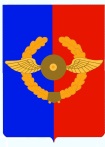 Российская ФедерацияИркутская областьУсольское районное муниципальное образованиеА Д М И Н И С Т Р А Ц И ЯГородского поселенияСреднинского муниципального образованияПОСТАНОВЛЕНИЕОт  08.02.2018г.                               п. Средний                                       № 10Об утверждении стоимости услуг по погребению умерших (погибших), не имеющих супруга, близких родственников, иных родственников либо законного представителя умершего.         Руководствуясь ст.ст.14, 17 Федерального закона от 06.10.2003 г. № 131-ФЗ «Об общих принципах организации местного самоуправления в Российской Федерации», статьей 12 Федерального закона от 12.01.1996 г.      №  8-ФЗ «О погребении и похоронном деле», ст. ст. 22, 47 Устава городского поселения Среднинского муниципального образования, администрация городского поселения Среднинского муниципального образованияП О С Т А Н О В Л Я Е Т: Установить  1 февраля 2018 года  на территории городского поселения Среднинского муниципального образования стоимость услуг по погребению умерших (погибших), не имеющих супруга, близких родственников, иных родственников либо законного представителя умершего согласно гарантированному перечню (приложение № 1).     2. Постановление администрации городского поселения Среднинского муниципального образования № 13 от 01.02.2017г. «Об утверждении стоимости услуг по погребению умерших (погибших), не имеющих супруга, близких родственников, иных родственников либо законного представителя умершего»- считать утратившим силу.3. Специалисту делопроизводителю (О.А. Сопленковой) опубликовать данное постановление в средствах массовой информации и разместить на официальном сайте администрации городского поселения Среднинского муниципального образования в сети Интернет.         4 . Контроль за исполнением данного постановления оставляю за собой.Глава городского поселения Среднинского муниципального образования                                                         В.Д.Барчуков
                                  Приложение № 1                                                            к постановлению администрации                                                                       городского поселения Среднинского                                                         муниципального образования                                          от 08.02.2018г. №  10                                                         Стоимость услуг по погребению умерших (погибших), не имеющих супруга, близких родственников, иных родственников либо законного представителя умершегоГлава городского поселения Среднинского муниципального образования                                                         В.Д.БарчуковРоссийская ФедерацияИркутская областьУсольское районное муниципальное образованиеА Д М И Н И С Т Р А Ц И ЯГородского поселенияСреднинского муниципального образованияПОСТАНОВЛЕНИЕОт  08.02.2018г.                               п. Средний                                            №  11Об утверждении стоимости услуг по погребению согласно гарантированному перечню.            Руководствуясь ст.ст.14, 17 Федерального закона от 06.10.2003 г. № 131-ФЗ «Об общих принципах организации местного самоуправления в Российской Федерации», статьей 9 Федерального закона от 12.01.1996 г.      №  8-ФЗ «О погребении и похоронном деле», ст. ст. 22, 47 Устава городского поселения Среднинского муниципального образования, администрация городского поселения Среднинского муниципального образованияП О С Т А Н О В Л Я Е Т: Установить 1 февраля  2018 года территории городского поселения Среднинского муниципального образования стоимость услуг по погребению согласно гарантированному перечню (приложение).Постановление администрации городского поселения Среднинского муниципального образования № 14 от 01.02.2017г. «Об утверждении стоимости услуг по погребению согласно гарантированному перечню»- считать утратившим силу.3. Специалисту делопроизводителю (О.А. Сопленковой) опубликовать данное постановление в средствах массовой информации и разместить на официальном сайте администрации городского поселения Среднинского муниципального образования в сети «Интернет».         4 . Контроль за исполнением данного постановления оставляю за собой.Глава городского поселения Среднинского муниципального образования                                                         В.Д.Барчуков
                                  Приложение № 1                                                             к постановлению администрации                                                                       городского поселения Среднинского                                                         муниципального образования                                                                      от 08.02.2018г. № 11Стоимость услуг по погребению согласно гарантированному перечнюГлава городского поселения Среднинского муниципального образования                                                         В.Д.Барчуков№ п/пНаименование услугиПеречень работ, требование к качествуСтоимость, руб1Оформление документовОформление медицинского заключения о смерти, свидетельства о смерти, справки для получения пособия на погребениебесплатно2Облачение телаТкань хлопчатобумажная, площадью 3,5 квадратного метра для облачения тела307,133Предоставление гробаИзготовление гроба деревянного, доставка гроба в морг1749,944Перевозка тела умершего на кладбищеПредоставление катафалка для перевозки тела умершего на кладбище325,315ПогребениеИзготовление могилы, захоронение4459,19Общая стоимость услуг по погребению с учетом районного коэффициента6841,57№ п/пНаименование услугиПеречень работ, требование к качествуСтоимость, руб1Оформление документовОформление медицинского заключения о смерти, свидетельства о смерти, справки для получения пособия на погребениебесплатно2Предоставление и доставка гроба и других предметов, необходимых для погребенияИзготовление гроба деревянного строганного, доставка гроба в морг2024,063Перевозка тела умершего на кладбищеПредоставление автокатафалка для перевозки тела умершего на кладбище370,04Погребение, в т.ч.4447,514.1Изготовление могилыРасчистка и разметка места для рытья могилы, рытье и зачистка могилы вручную3835,424.2ЗахоронениеЗабивка крышки гроба и опускание в могилу. Засыпка могилы и устройство надмогильного холма, установка регистрационной таблички (по необходимости)612,09Общая стоимость услуг по погребению с учетом районного коэффициента6841,57